Antes de iniciar escribe en tu cuaderno la Visión – Misión CCNTexto para memorizar:Gálatas 4:19.“Queridos hijos, por quienes vuelvo a sufrir dolores de parto hasta que Cristo sea formado en ustedes”.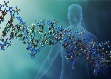 Leer: 1aCorintios 5:15-16.•	En una visión como la nuestra, hablar de formación y carácter es parte de nuestro ADN.•	No podemos hablar de levantar multitud de hijos discípulos, si no estamos dispuestos a formarlos.•	Formar es un proceso de tiempo, inversión, sacrificios y lágrimas, pero de grandes recompensas cuando se hace con el corazón correcto.1a Corintios 5:15: 15 “Ustedes podrán tener diez mil maestros que los instruyan acerca de Cristo, pero padres no tienen muchos. El único padre que tienen soy yo, pues cuando les anuncié la buena noticia de Jesucristo, ustedes llegaron a ser mis hijos”.Es bueno tener presente que:Formación para la multiplicación es convertirnos en Padres de aquellos que han llegado a nuestras manos”.UN PADRE no abandona sus hijos. A menos que tenga un espíritu abortivo.Un padre se convierte en un modelo para aquellos que está formando. Por eso:•1ª Corintios 4:16 “Por tanto, os ruego que me imitéis”.•Muchas veces queremos formar en nuestros líderes aquello que no estamos dispuestos a formar en nosotros.•Formación y carácter comienza con uno mismo.Un padre se goza en lo que ha formado en sus hijos, porque ha pagado un precio por la formación.*•Para poder formar a otros debe haber en nosotros el carácter de Cristo.Una persona con carácter, no significa que sea golpeadora o maltratadora.Una persona con carácter, es aquella que como ha comprendido su visión y propósito, está dispuesto a formar en otros lo que Cristo ha formado en él.Es importante saber que: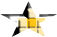 1.	Lo primero que debemos entender es que la gracia es la madre verdadera de la formación humana.          A) No podemos pensar en formar a otros, sino hemos degustado de la gracia.          B) ¿Qué es gracia? Favor inmerecido, don gratuito concedido por Dios, es recibir lo que no merecemos.Un hombre sin gracia, se convierte en:    *Un verdugo social.   * Un condenador de las miserias humanas y no en un formador del carácter de Cristo.   **Por eso vemos a tantas personas golpeadas o heridas por el mismo evangelio, producto de un liderazgo condenador, más no sanador y restaurador.El Señor, nos envió a libertar al hombre atrapado por la condenación. 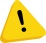 2ª Corintios 5:17 “De modo que, si alguno está en Cristo, nueva criatura es; las cosas viejas pasaron; he aquí todas son hechas nuevas”.         C)Todas las personas formadas en la gracia son gente verdaderas y genuinas.  Lee:Filipenses 3:12-14.Pablo nunca negó su humanidad, pero su pasión y carácter manifestaban lo genuino que había en él.          D)Todas las personas formadas en la gracia dicen la verdad de tal manera, que quebranta el corazón y hace que vivan los demás en gracia.   1ª Corintios 15:10.Pablo todo lo que hizo, lo hizo por gracia.          E)Tus hijos espirituales y naturales tienen que vivir en la formación de la gracia, para que sean de principios, carácter, y redentivos.*De principios, porque no negociarán la verdad.**De carácter, para conocer a la gente sin Dios y no caer junto con ellos.***Pero redentivos, para que, al conocer a la gente sin Dios, no los condenen, sino que los lleven a los pies de Cristo y hacerles conocer la verdadera gracia.2.Tu carácter es moldeado por la gracia.Filipenses 3:7            a) Tú puedes tener carácter, porque lo aprendiste de la escuela del árbol de la ciencia del bien y del mal.No todos los conceptos que aprendimos en el árbol de la ciencia del bien y del mal son los correctos y los idóneos para levantar hijos discípulos.Ejemplo: Los coreanos, los japoneses son de carácter, pero el gran problema es que, si ese carácter no es procesado por el Espíritu Santo, no tendrás recompensa eterna.b) Tu verdadero carácter, te lo forma la gracia. (Isaías 59:21)La gracia te hace ver que sin Cristo eres un miserable, pero con Cristo eres trascendente para lasgeneraciones. Si tú no vivieras en la gracia, entonces vivirías en la desgracia. Y al ser de la gracia, te hace ser firme frente a las circunstancias.c) Tu carácter, formado por la gracia te lleva a ser redentivo con la gente en el momento que lo necesita.Filemón 1:10-12.*Hay miles de líderes valiosos, a los que perdimos por no saber redimirlos.d) Tu carácter, formado por la gracia te llevará a ser radical en los momentos necesarios.1ª Corintios 5:5.*El mismo carácter redentivo te llevará a identificar a aquellos que realmente en el fondo de su corazón no quieren cambiar.3. La formación y el carácter te llevan a la multiplicación.A) Lo primero que debes entender es el misterio de la multiplicación.Juan 1:40-42“Andrés, hermano de Simón Pedro, era uno de los dos que habían oído a Juan, y habían seguido a Jesús. Este halló primero a su hermano Simón, y le dijo: Hemos hallado al Mesías (que traducido es, el Cristo). Y le trajo a Jesús. Y mirándole Jesús, dijo: Tú eres Simón, hijo de Jonás; tú serás llamado Cefas (que quiere decir, Pedro)”.Ejemplo: Andrés ganó sólo a Pedro, pero Pedro ganó a multitudes. Uno puede ser multitudes.Nunca desprecies a ese “uno” que hoy has ganado, y tampoco te deprecies a ti mismo por ese uno que has ganado.RECUERDA:Uno (1) es el inicio de una gran multiplicación. En las multitudes, siempre hay un uno que vale miles.*El conteo de la multiplicación:*Pedro en el primer sermón; ganó 3000 personas y después 5000. Pero Andrés ganó a Uno: Pedro, porque en la multiforme gracia todos ganamos.*…puede que solo hallas ganado a uno, pero no te detengas, sigue adelante porque ese uno es el inicio de tu gran multiplicación.*Jesús en la cruz fue uno, pero a través de su muerte somos millones. A Jesús no lo cuentas sólo, sino con millones.Conclusiones:***Gracia, formación y carácter te llevan a la multiplicación divina.Lee: Apocalipsis 7:9. Y Apocalipsis 5:11. Hablan de millones, multitudes.***Entender que cuando formamos por gracia y amor a todos los que nos llegan, veremos multitudes en todo lo que hagamos, porque el carácter de Cristo es manifestado en las vidas.***En lo divino siempre terminamos con millones de millones.¡Créelo seremos millones de millones este año!ACTIVIDAD DE ESTUDIO1.- Completa las siguientes frases: a) No podemos levantar multitud de hijos discípulos, si no estamos___________________________________.b) Formar es un _____________de___________, _____________, _______________y______________, pero de grandes ______________cuando se hace con el_____________ correcto.c) Un _____________ se convierte en ____________ para aquellos que _______________________.d) Tu ______________ es _______________ por la ______________.e) Tus hijos _____________y _________________ tienen que ________ en la _________________ de la _________, para que sean de ___________, _______________, y __________________.2.- Define gracia, y carácter, con tus propias palabras._________________________________________________________________________________________________________________________________________________________________________________________________________________________________________________________________________________3.- Explica que te lleva a la multiplicación divina._________________________________________________________________________________________________________________________________________________________________________________________________________________________________________________________________________________-Información importante  -Si quieres formar parte del Ministerio de Pre-Adolescentes en cualquiera de estas áreas: servidores, consolidación, CCN Films, artes escénicas, decoración, musical o educativa. Comunícate con nosotros a través de nuestro correo electrónico: ccnpreadolescentes@gmail.com¡Corre la voz a más líderes!